БАШҠОРТОСТАН РЕСПУБЛИКАҺЫ                                     РЕСПУБЛИка БАШКОРТОСТАН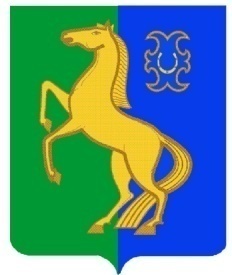             ЙƏРМƏКƏЙ районы                                                  совет сельского поселения                муниципаль РАЙОНЫның                                              спартакский сельсовет                                     СПАРТАК АУЫЛ СОВЕТЫ                                                МУНИЦИПАЛЬНОГО РАЙОНА                  ауыл БИЛƏмƏҺе советы                                                    ЕРМЕКЕЕВСКий РАЙОН452182, Спартак ауыл, Клуб урамы, 4                                              452182, с. Спартак, ул. Клубная, 4     Тел. (34741) 2-12-71,факс 2-12-71                                                          Тел. (34741) 2-12-71,факс 2-12-71          е-mail: spartak_s_s@maiI.ru                                                                          е-mail: spartak_s_s@maiI.АРАР                                       №  219                                  РЕШЕНИЕ« 01 »  март  2013 г.                                                              « 01 » марта  2013 г.О внесении изменений в решение Совета сельского поселения Спартакский сельсовет муниципального района Ермекеевский район Республики Башкортостан от 12 декабря 2012 года № 188  «О порядке оформления  прав пользования муниципальным имуществом сельского поселения Спартакский сельсовет муниципального района Ермекеевский район Республики Башкортостан и об определении годовой арендной платы за пользование муниципальным имуществом сельского поселения Спартакский сельсовет муниципального района Ермекеевский район Республики Башкортостан в новой редакции»В соответствии со ст. ст. 15, 51 Федерального закона «Об общих принципах организации местного самоуправления в Российской Федерации» от 06 октября 2003 года № 131-ФЗ Совет сельского поселения Спартакский сельсовет муниципального района Ермекеевский район Республики Башкортостан решил:	   1. Внести в пункт 2.1 Методики определения годовой арендной платы за пользование муниципальным имуществом сельского поселения Спартакский сельсовет муниципального района Ермекеевский район Республики Башкортостан, утвержденного решением Совета сельского поселения Спартакский сельсовет муниципального района Ермекеевский район Республики Башкортостан «О порядке оформления прав пользования муниципальным имуществом сельского поселения Спартакский сельсовет муниципального района Ермекеевский район Республики Башкортостан и об определении годовой арендной платы за пользование муниципальным имуществом сельского поселения Спартакский сельсовет муниципального района Ермекеевский район Республики Башкортостан в новой редакции» от 12  декабря 2012 года № 188 следующее изменение:	 1.1.Сс - размер стоимости нового строительства (одного квадратного метра нежилых помещений), предложенный Филиалом по Республике Башкортостан Федерального центра ценообразования в строительстве и промышленности строительных материалов в 2013 году составит 24003 руб.          2. Контроль за выполнением  настоящего решения возложить на постоянную комиссию Совета по бюджету, налогам и вопросам муниципальной собственности ( Гильмутдинова Р.Р.) 	3. Настоящее решение вступает в силу с 01 января 2013 года.   4. Настоящее решение обнародовать на информационном стенде в здании администрации сельского поселения Спартакский сельсовет по адресу : с.Спартак, ул. Клубная, дом 4 и разместить на сайте администрации сельского поселения Спартакский сельсовет муниципального района Ермекеевский район Республики Башкортостан.  Глава   сельского поселения       Спартакский  сельсовет                                               Ф.Х. Гафурова